KEMENTERIAN LINGKUNGAN HIDUP DAN KEHUTANAN RI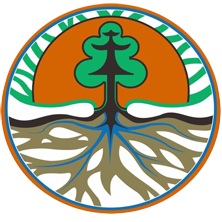 PUSAT PENGENDALIAN PEMBANGUNAN EKOREGIONBALI DAN NUSA TENGGARAJl. Ir Juanda No.2 Niti Mandala Renon Denpasar – Bali 80235Telp. 0361 228237  Fax. 0361 243448  Website:  http://ppebalinusra.menlhk.go.id/FORMULIR PENGADUAN MASYARAKATNama Pelapor	: 	No Telp/Hp	: 	Alamat Pelapor	: 	Tanggal Pelaporan	: 	Hal yang diadukan :	ttd		( Nama pelapor )* Laporan pengaduan dikirimkan melalui email ke alamat : p3ebalinusra@gmail.com